具体岗位信息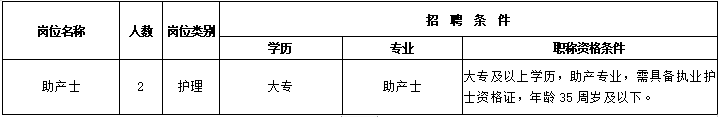 